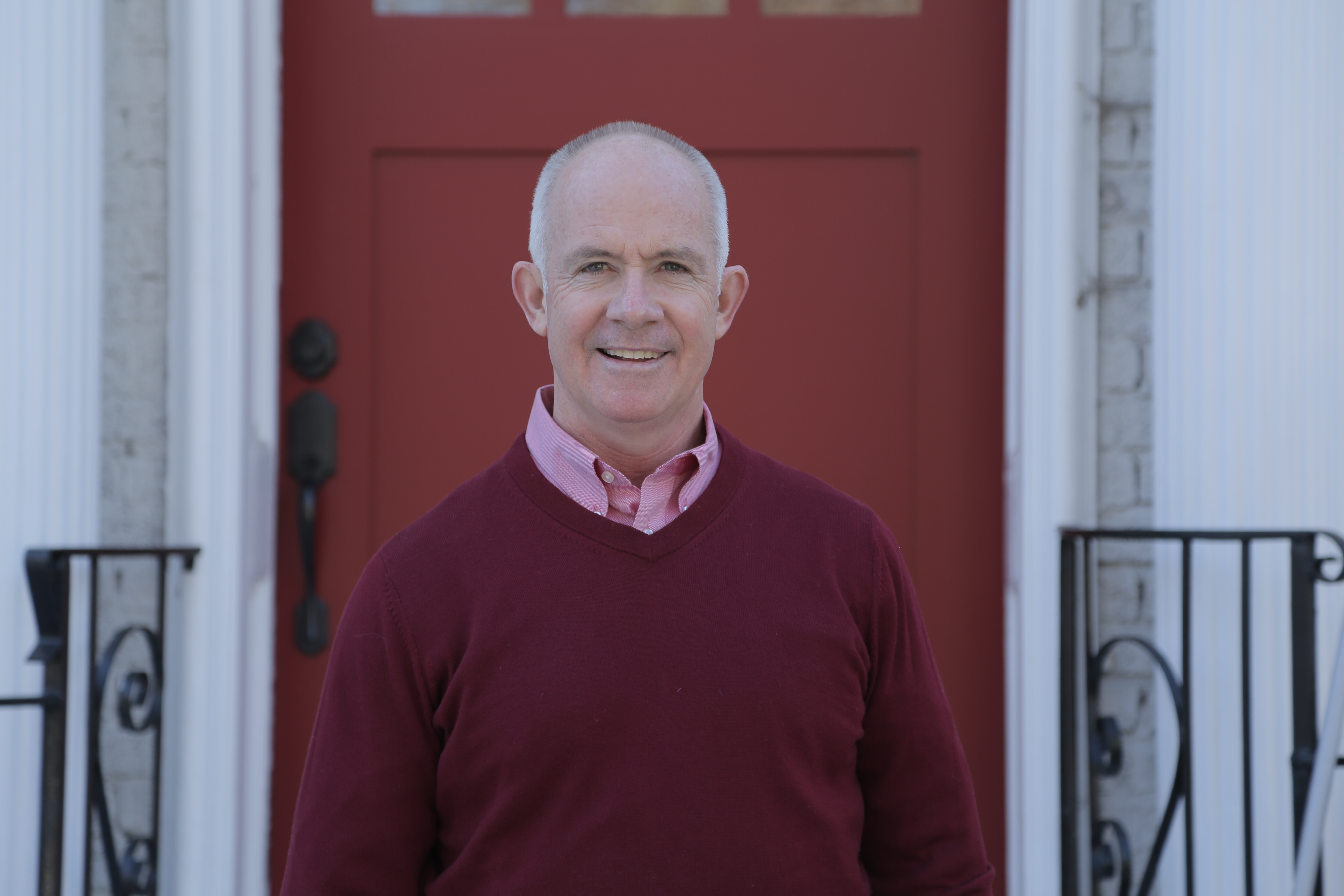 January 1, 2020Greg has over 41 years of practicing, studying, teaching and coaching leadership in the public and private sectors at all levels of leadership to include Boards. Following his deep passion for teaching and coaching leadership, Greg started his own consulting company “leadershipForward” in 2002 where he serves as Managing Partner today. The mission is to provide clients with results-focused leadership, education, and development solutions at the senior executive and operational leadership levels. Over the past 20 years at leadershipForward, Greg and his firm have provided executive and team coaching and development to thousands of executives and hundreds of companies in the private, public, and non-profit sectors. Additionally, Greg has become a national speaker and expert on building resilience, greater agility and post traumatic growth. In 2018 Greg released an Amazon Best Seller entitled, “You Can’t Give What You Don’t Have: Creating the 7 Habits that Make a Remarkable Life” and most recently in November of 2021, released a book with a colleague, Dr. Dennis O’Neil, “Changing Altitude: Helping You Soar in Your New Leadership Role” which has quickly climbed the Amazon best seller list. The book focuses on providing a well proven pathway to leaders who have or are stepping into much broader and complex leadership roles. In 1981 upon graduation from the United States Military Academy, Greg served in a host of elite Army units to include two assignments with the 82nd Airborne Division where he served as an infantry unit commander and Battalion primary staff officer. Based upon his leadership academic performance, he was selected to teach leadership and organizational change at the United States Military Academy where he earned the highest educator ratings for teacher excellence and selected as the only non-tenured faculty member to teach the Academy’s graduate program on leadership and organizational change while serving as the Program Director for the Academy’s core leadership course. In 1993, McKinsey & Company, a global strategic consulting firm, recruited Greg to continue his focus on issues of leadership and organizational change in the private sector. BellSouth Telecommunications, a McKinsey Client, recruited Greg to form an internal strategic consulting and organizational transformation group. As a key operational and strategic executive, he led several large-scale organizational change initiatives to include the creation of a $4 billion Small Business unit that included 22 call centers and 2,200 employees serving 1.5 million customers. In 1998 Greg was recruited away by a start-up competitor to serve as Vice President of Operations where he led a team of network and software engineers that developed and delivered e-business and Internet integration solutions to clients.In 2000 Greg joined a global executive search firm, Egon Zehnder International, and provided human capital consulting services to clients consisting of senior executive search and assessment, succession planning, leadership development, and organizational effectiveness. In 3 years he conducted over 50 searches at the “C” level serving several Fortune 100 clients. He also implemented several large-scale senior executive assessment projects that provided client CEOs and their Boards with an in-depth assessment of their organization’s senior leadership supply. On a personal front, Greg’s father was a career Army Officer serving including being a Green Beret. Greg was the 2nd of 6 children and all served in the U.S. military. When one of his brothers retired in 2016 it marked the end of 117 years of his family’s active duty service to the United States. Greg has been married for 40 years to Claudia, a Pediatric Nurse. They have four children, four grandchildren and reside in Atlanta, Georgia.